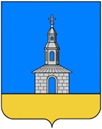 РОССИЙСКАЯ ФЕДЕРАЦИЯ ИВАНОВСКАЯ ОБЛАСТЬЮРЬЕВЕЦКИЙ МУНИЦИПАЛЬНЫЙ РАЙОНСОВЕТ ЮРЬЕВЕЦКОГО ГОРОДСКОГО ПОСЕЛЕНИЯ ТРЕТЬЕГО СОЗЫВА155453, Ивановская обл., г. Юрьевец, ул. Советская, д.37 тел. (493-37) 2-11-54  РЕШЕНИЕот 25 февраля 2016 года								№ 11О протесте Прокуратуры Юрьевецкого района от 27.01.2016г. № 02-18-1-16 на решение Совета Юрьевецкого городского поселения от 24.11.2014г. №122 «Об установлении налога на имущество физических лиц на территории Юрьевецкого городского поселения»     В соответствии с частью 1 ст. 409 Налогового кодекса Российской Федерации, Федеральным законом Российской Федерации от 23 ноября 2015 г. № 320 – ФЗ «О внесении изменений в часть вторую Налогового кодекса Российской Федерации, с Протестом прокуратуры от 27.01.2016г. №02-18-1-16 на решение Совета Юрьевецкого городского поселения от 24.11.2014г. №122 «Об установлении налога на имущество физических лиц на территории Юрьевецкого городского поселения», Совет Юрьевецкого городского поселения РЕШИЛ: 1.Протест на решение Совета Юрьевецкого городского поселения от 24.11.2014 г. № 122«Об установлении налога на имущество физических лиц на территории Юрьевецкого городского поселения» считать обоснованным.    2. Пункт 9 Положения изложить следующей редакции:«9. Порядок и сроки уплаты налога     Налог подлежит уплате налогоплательщиками в срок не позднее 1 декабря года, следующего за истекшим налоговым периодом.Налог уплачивается по месту нахождения объекта налогообложения на основании налогового уведомления, направляемого налогоплательщику налоговым органом.Направление налогового уведомления допускается не более чем за три налоговых периода, предшествующих календарному году его направления.».3. Опубликовать настоящее решение в газете «Волга» и разместить на официальном сайте администрации Юрьевецкого муниципального района.4. Настоящее решение вступает в силу с момента официального опубликования.5.Контроль исполнения настоящего решения возложить на постоянную комиссию по экономической политике, бюджету, финансовому и кредитному регулированию, налоговой и инвестиционной политике Совета Юрьевецкого городского поселения.Глава Юрьевецкого городского поселения                                                                    С.А.Баранова